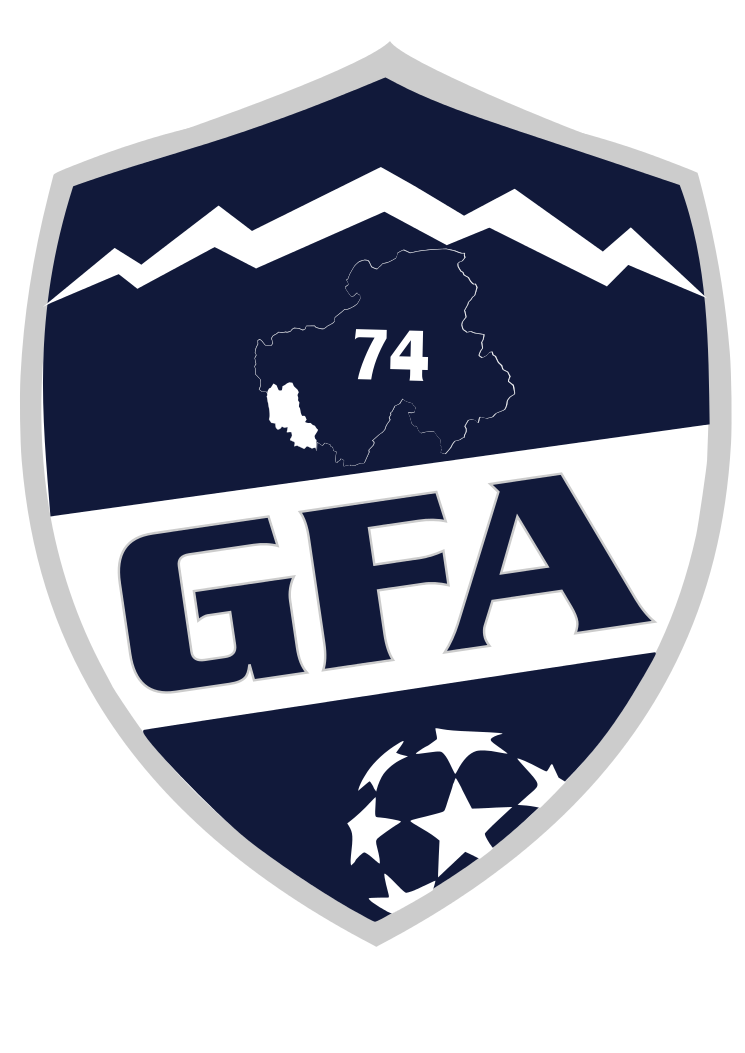 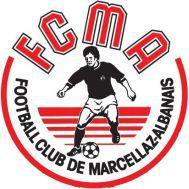 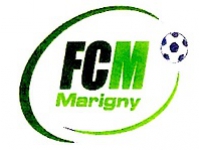 Fiche de renseignements 2018-2019Informations concernant le JoueurNom :Prénom :Date de naissance :Adresse :Adresse mail :Numéro(s) de Téléphone(s):Informations particulières (Allergies, enfant autorisé à partir seul etc) :Personne à prévenir en cas d’urgence  :Intéressé pour du bénévolat :Devenir jeune  arbitre du club		La formation sera financée par le club.Jeune Educateur d’équipe 		Si oui, précisez quelle catégorie :Informations concernant le Père du joueur Nom :Prénom Adresse :Adresse mail :Numéros de Téléphone: Profession :Intéressé pour du bénévolat :Educateur d’équipe		si oui, précisez quelle catégorie :Dirigeant d’équipe			si oui, précisez quelle catégorie :Buvette les week-ends de matchs : Soirées du club : Autres :  	 préciser :Informations concernant la Mère du joueurNom :Prénom Adresse :Adresse mail :Numéros de Téléphone: Profession :Intéressé pour du bénévolat :Educateur d’équipe		si oui, précisez quelle catégorie :Dirigeant d’équipe			si oui, précisez quelle catégorie :Buvette les week-ends de matchs : Soirées du club : Autres :  	 préciser :